SUZY MOLARD 02/17/1992   +33646362119@   suzymolard@gmail.com    3 place Saint Gengoulf       21500 Nogent-Les-Montbard2012-2014MASTER’S DEGREE – Multimedia TranslationUniversity of Burgundy, DijonSubtitling - Localization - Specialized translation - Terminology -Communication - Tools and environment of a translatorInternships abroad in companies and two professional theses2009-2012BACHELOR OF ARTS DEGREE - Languages (LEA) English / SpanishUniversity of Burgundy, DijonTranslation - Civilization - Communication - Law - Economics - Polish and Italian as other languagesThird year in Valencia (Spain) with the Erasmus programme2007-2009High School Diploma in the Arts, majoring in SpanishLycée Montchapet, DijonSpecialised in Humanities with Italian option and volunteering extra classes in Spanish program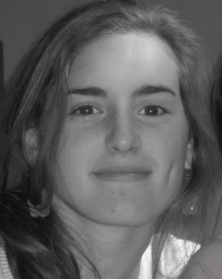 Translation: Experience in clothing, food, cosmetics and appliances industries - specialization in subtitling/dubbing - Transcription - Proofreading - InterpretingSales / Reception: Cash register - Switchboard - Guided tours - Tourists reception - Sales eventsComputing: Word - Excel - Powerpoint - SDL Trados - Fab Subtitler - AegisubLanguages: 		French: Mother tongue		Spanish: Advanced		English: Advanced		Italian: Basic		Polish: BasicMusic: Guitar for three years, Tenor flute for two yearsSport: Rugby in a Spanish team, BadmintonTravels: Language course at the Jagiellonian University in Cracow, Poland during a month (classes in the morning and extra activities in the afternoon)Educational trips with school in SpainVacations in Spain, England, Germany, Portugal, Malta, Morocco, Poland, USA, Canada, Costa Rica, and MexicoCinematographyDriving licence: 17/02/2011Since January 2015: Freelance translator-Interpreter (English / Spanish)June - September 2018 and April - October 2019: Tourism receptionistTourism office, DijonTourist reception - Guided tours - Switchboard - Stock managementMay 2016: Temporary workIPS, DijonCall centre agent for a banking companyDecember 2014: Temporary workDisneyland Paris, Marne-la-ValléeGuide and Security - Service in restaurants - StocktakingMarch – July 2014: Internship in a dubbing agencyAudioprojects, La Garriga (Spain)Translations of scripts, synopsis and credits in English and Spanish - French and Spanish subtitling - Translations and subtitles proofreading - TranscriptionsMarch – July 2013: Internship in a translation agencyBetterlanguages, Nottingham (UK)Projects management - Translations (mainly for food and clothing) - Proofreading - Terminology database management2012 – 2014: Extra workerLes Anis de Flavigny, Flavigny-sur-OzerainSales in the shop - Guided tours of the factory - Switchboard - Translations - Sales eventsSeptember-December 2012: Sales events in Burgundy for regional products: The traditional candy factory “les Anis de Flavigny” and the cheese dairy “Delin”February – June 2012: Internship in a transportation-related management companyVialtis, Valencia (Spain)Administrative tasks - Database management - Switchboard - Translations2010-2011:Weekly waitress in the Irish Pub McCarthy’s in Dijon2009-2010:Tutoring during a year for a secondary school student, in Dijon